Tahun :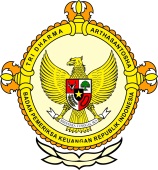 Bulan :                                                                        		                                                                               BPK Pwk. Prov. Sulawesi Tengah		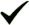 Tanggal : 											Entitas :Dishutbun Diduga Manipulasi PenerimaData jumlah tegakan pohon penerima bantuan program tanaman kakao yang merupakan kegiatan produksi dan produktifitas tanaman tahunan bersumber anggaran APBN-m dan APBN-p tahun 2015, diduga dimanipulasi oleh Dinas Kehutanan dan Perkebunan (Dishutbun) Kabupaten Parmout.Asumsi yang digunakan dalam perhitungan jumlah tegakan berdasarkan jumlah luasan kebun, dalam per 0,1 Hektar diasumsikan berisi 100 tegakan pohon yang diartikan per hektar kebun dimaksud memiliki 1000 tegakan pohon.Namun, fakta lapangan berdasarkan penelusuran media ini terhadap sejumlah nama yang tertulis dalam pengajuan penerima bantuan ditemukan perbedaan. Dalam data Dishutbun petani dimaksud terdaftar memiliki 1000 tegakan pohon dalam satu hektar. Tapi kenyataannya setelah ditelusuri ternyata hanya memiliki 600 tegakan pohon saja.Artinya, dari beberapa sample yang berhasil ditelusuri media ini terbukti data yang diajukan dan telah direalisasikan oleh Dishutbun Kabupaten Parmout tidak sesuai dengan kondisi lapangan terjadi selisih ratusan tegakan pohon per penerima bantuan.Padahal, dasar pemberian bantuan pupuk adalah jumlah tegakan pohon dengan asumsi 300 gr per pohon. Apabila, setiap penerima bantuan memiliki selisih jumlah ratusan pohon dengan data yang ada maka dipastikan pengadaan ratusan ton pupuk juga berpotensi turut dimanipulasi.Belum lagi persoalan upah Hari Orang Kerja (HOK) yang diduga juga dimainkan, untuk diketahui HOK dibayarkan Rp500 per pohon yang apabila dikalikan dengan 4.550.000 pohon maka menjadi Rp2.275.000.000.Kadishutbun Parmout Effendi Batjo, yang dikonfirmasi media ini beberapa waktu lalu didampingi salah seorang kepala seksinya bernama Andreas berkilah, mereka memberikan bantuan berdasarkan jumlah tegakan pohon.“Bantuan itu bukan berdasarkan jumlah luasan lahan, tapi berdasarkan jumlah tegakan pohon,” kelitnya.Anehnya, saat ditanyakan dasar dari perhitungan jumlah tegakan dengan bingung, dia menjawab tetap mengacu pada jumlah luasan lahan kebun.Lebih janggal lagi saat Kadishutbun menjelaskan, jumlah tegakan itu bisa saja bersumber dari hasil konversi jumlah lahan.“Misalnya, 1000 tegakan pohon itu bisa jadi hasil dari konversi lahan seluas lebih dari satu hektar,” jelasnya.Akan tetapi, lucunya berdasarkan data yang dimiliki oleh Dishutbun Parmout tidak ada pencantuman hasil konversi lahan.Kuat dugaan dalam persoalan tersebut petugas lapangan tidak melakukan survey secara menyeluruh. Sehingga, berakibat pada tidak validnya data yang diajukan oleh Dishutbun Parmout.OPI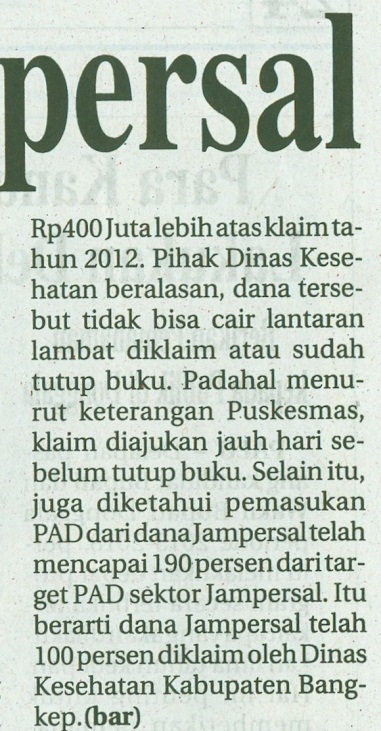 2016123456789101112  12345678910111213141516171819202122232425262728293031MEDIASULTENG POSTProvinsiPaluDonggalaTolitoliBuolSigiMorowali UtaraParigi MoutongPosoMorowaliTojo Una-unaBanggaiBanggai KepulauanBanggai Laut